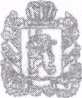 РОССИЙСКАЯ ФЕДЕРАЦИЯ                                         КРАСНОЯРСКИЙ КРАЙ                         САЯНСКИЙ РАЙОНСРЕДНЕАГИНСКИЙ СЕЛЬСКИЙ СОВЕТ ДЕПУТАТОВРЕШЕНИЕ 22.09.2021                                           с. Средняя Агинка                                №  30О внесении изменений в решение Среднеагинского сельского Совета депутатов от 08.08.2016 № 22 «Об утверждении Порядка размещения на официальном сайте Среднеагинского сельсовета  и представления для опубликования средствам массовой информации сведений об источниках получения средств, за счет которых лицом, замещающим муниципальную должность, муниципальным служащим, его супругой(супругом) и (или) несовершеннолетними детьми совершены сделки (совершена сделка), сведения о расходах по которым подлежат представлению в соответствии с Федеральным законом от 03.12.2012 № 230-ФЗ «О контроле за соответствием расходов лиц, замещающих государственные должности, и иных лиц их доходам» ( в ред.решения от 22.09.2017 № 46)В соответствии со статьей 8.1 Федерального закона от 25.12.2008 №273-ФЗ «О противодействии коррупции», статей 8 Федерального закона от 03.12.2012 №230-ФЗ «О контроле за соответствием расходов лиц, замещающих государственные должности, и иных лиц их доходам», Законом Красноярского края от 07.07.2009 №8-3610 «О противодействии коррупции в Красноярском крае», Законом Красноярского края от 07.07.2009 №8-3542 «О представлении гражданами, претендующими на замещение должностей муниципальной службы, замещающими должности муниципальной службы, сведений о доходах, об имуществе и обязательствах имущественного характера, а также о представлении лицами, замещающими должности муниципальной службы, сведений о расходах», Законом Красноярского края от 19.12.2017 №4-1264 представлении гражданами, претендующими на замещение муниципальных должностей, должности главы (руководителя) местной администрации по контракту, и лицами, замещающими указанные должности, сведений о доходах, расходах, об имуществе и обязательствах имущественного характера и проверке достоверности и полноты таких сведений» (в редакции Закона Красноярского края от 08.07.2021 №11-5316 «О внесении изменений в отдельные законы края по вопросам противодействия коррупции»), руководствуясь Уставом Среднеагинского сельсовета, Среднеагинский сельский Совет депутатов РЕШИЛ:Внести в Порядок размещения на официальном сайте Среднеагинского сельсовета  и представления для опубликования средствам массовой информации сведений об источниках получения средств, за счет которых лицом, замещающим муниципальную должность, муниципальным служащим, его супругой(супругом) и (или) несовершеннолетними детьми совершены сделки (совершена сделка), сведения о расходах по которым подлежат представлению в соответствии с Федеральным законом от 03.12.2012 № 230-ФЗ «О контроле за соответствием расходов лиц, замещающих государственные должности, и иных лиц их доходам» утвержденный решением Среднеагинского сельского Совета депутатов от 08.08.2016 № 22 (в ред.решения от 22.09.2017 № 46) следующие изменения:В пункте 2 Порядка после слов «(долей, участия, паев в уставных (складочных) капиталах организаций),» дополнить словами «цифровых финансовых активов, цифровой валюты,».Контроль за исполнением настоящего решения оставляю за собой.Настоящее решение вступает в силу со дня, следующего за днем его официального опубликования в газете «Среднеагинские вести».Глава Среднеагинского сельсовета                                     Председатель СреднеагинскогоСельского Совета депутатов                                                                                Р.Ф.Наузников